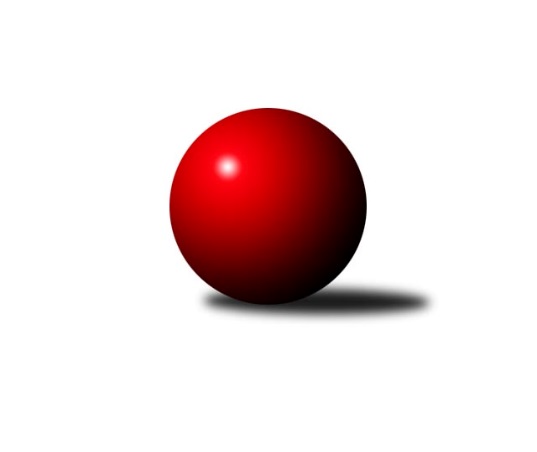 Č.7Ročník 2021/2022	4.6.2024 Okresní přebor - skupina B 2021/2022Statistika 7. kolaTabulka družstev:		družstvo	záp	výh	rem	proh	skore	sety	průměr	body	plné	dorážka	chyby	1.	ASK Lovosice B	7	7	0	0	33.5 : 8.5 	(40.0 : 16.0)	1597	14	1119	477	36	2.	Sokol Ústí n. L. C	7	5	0	2	26.0 : 16.0 	(29.0 : 27.0)	1468	10	1060	409	46.4	3.	TJ Kovostroj Děčín C	7	4	0	3	27.0 : 15.0 	(33.5 : 22.5)	1521	8	1089	432	40.3	4.	TJ Kovostroj Děčín B	7	4	0	3	23.0 : 19.0 	(31.5 : 24.5)	1618	8	1150	469	31.7	5.	TJ Teplice Letná C	7	4	0	3	21.0 : 21.0 	(22.0 : 34.0)	1499	8	1059	440	49.9	6.	Sokol Roudnice nad Labem	7	3	0	4	23.0 : 19.0 	(32.5 : 23.5)	1542	6	1103	439	41.4	7.	TJ Union Děčín	7	3	0	4	21.0 : 21.0 	(31.0 : 25.0)	1462	6	1058	404	54.3	8.	KO Česká Kamenice B	7	3	0	4	21.0 : 21.0 	(27.5 : 28.5)	1423	6	1040	384	49.3	9.	Sokol Ústí n. L. B	7	3	0	4	17.0 : 25.0 	(25.5 : 30.5)	1494	6	1088	407	48.6	10.	TJ Lokomotiva Ústí n. L. D	7	2	0	5	14.5 : 27.5 	(28.0 : 28.0)	1549	4	1084	465	39	11.	TJ Teplice Letná D	7	2	0	5	13.0 : 29.0 	(16.5 : 39.5)	1325	4	956	369	60.7	12.	SKK Bohušovice C	7	2	0	5	12.0 : 30.0 	(19.0 : 37.0)	1387	4	1002	385	57.9Tabulka doma:		družstvo	záp	výh	rem	proh	skore	sety	průměr	body	maximum	minimum	1.	ASK Lovosice B	4	4	0	0	19.5 : 4.5 	(21.0 : 11.0)	1571	8	1662	1484	2.	Sokol Ústí n. L. C	3	3	0	0	14.0 : 4.0 	(14.5 : 9.5)	1481	6	1519	1429	3.	TJ Teplice Letná C	3	3	0	0	13.0 : 5.0 	(12.0 : 12.0)	1549	6	1577	1532	4.	TJ Union Děčín	4	3	0	1	17.0 : 7.0 	(21.5 : 10.5)	1391	6	1521	1270	5.	Sokol Roudnice nad Labem	4	3	0	1	17.0 : 7.0 	(21.0 : 11.0)	1572	6	1635	1532	6.	TJ Kovostroj Děčín B	4	3	0	1	17.0 : 7.0 	(20.5 : 11.5)	1663	6	1676	1642	7.	Sokol Ústí n. L. B	4	3	0	1	15.0 : 9.0 	(18.5 : 13.5)	1489	6	1526	1459	8.	TJ Kovostroj Děčín C	3	2	0	1	12.0 : 6.0 	(14.0 : 10.0)	1602	4	1620	1568	9.	KO Česká Kamenice B	3	2	0	1	12.0 : 6.0 	(13.0 : 11.0)	1554	4	1595	1486	10.	TJ Lokomotiva Ústí n. L. D	4	2	0	2	10.0 : 14.0 	(17.0 : 15.0)	1587	4	1608	1563	11.	TJ Teplice Letná D	3	1	0	2	7.0 : 11.0 	(10.5 : 13.5)	1485	2	1615	1357	12.	SKK Bohušovice C	3	1	0	2	5.0 : 13.0 	(7.0 : 17.0)	1327	2	1334	1316Tabulka venku:		družstvo	záp	výh	rem	proh	skore	sety	průměr	body	maximum	minimum	1.	ASK Lovosice B	3	3	0	0	14.0 : 4.0 	(19.0 : 5.0)	1605	6	1671	1489	2.	TJ Kovostroj Děčín C	4	2	0	2	15.0 : 9.0 	(19.5 : 12.5)	1532	4	1661	1353	3.	Sokol Ústí n. L. C	4	2	0	2	12.0 : 12.0 	(14.5 : 17.5)	1465	4	1532	1398	4.	TJ Kovostroj Děčín B	3	1	0	2	6.0 : 12.0 	(11.0 : 13.0)	1603	2	1679	1537	5.	KO Česká Kamenice B	4	1	0	3	9.0 : 15.0 	(14.5 : 17.5)	1391	2	1502	1252	6.	TJ Teplice Letná C	4	1	0	3	8.0 : 16.0 	(10.0 : 22.0)	1486	2	1692	1345	7.	SKK Bohušovice C	4	1	0	3	7.0 : 17.0 	(12.0 : 20.0)	1402	2	1468	1311	8.	TJ Teplice Letná D	4	1	0	3	6.0 : 18.0 	(6.0 : 26.0)	1285	2	1437	1078	9.	Sokol Roudnice nad Labem	3	0	0	3	6.0 : 12.0 	(11.5 : 12.5)	1532	0	1639	1436	10.	TJ Lokomotiva Ústí n. L. D	3	0	0	3	4.5 : 13.5 	(11.0 : 13.0)	1537	0	1554	1525	11.	TJ Union Děčín	3	0	0	3	4.0 : 14.0 	(9.5 : 14.5)	1485	0	1590	1419	12.	Sokol Ústí n. L. B	3	0	0	3	2.0 : 16.0 	(7.0 : 17.0)	1496	0	1505	1484Tabulka podzimní části:		družstvo	záp	výh	rem	proh	skore	sety	průměr	body	doma	venku	1.	ASK Lovosice B	7	7	0	0	33.5 : 8.5 	(40.0 : 16.0)	1597	14 	4 	0 	0 	3 	0 	0	2.	Sokol Ústí n. L. C	7	5	0	2	26.0 : 16.0 	(29.0 : 27.0)	1468	10 	3 	0 	0 	2 	0 	2	3.	TJ Kovostroj Děčín C	7	4	0	3	27.0 : 15.0 	(33.5 : 22.5)	1521	8 	2 	0 	1 	2 	0 	2	4.	TJ Kovostroj Děčín B	7	4	0	3	23.0 : 19.0 	(31.5 : 24.5)	1618	8 	3 	0 	1 	1 	0 	2	5.	TJ Teplice Letná C	7	4	0	3	21.0 : 21.0 	(22.0 : 34.0)	1499	8 	3 	0 	0 	1 	0 	3	6.	Sokol Roudnice nad Labem	7	3	0	4	23.0 : 19.0 	(32.5 : 23.5)	1542	6 	3 	0 	1 	0 	0 	3	7.	TJ Union Děčín	7	3	0	4	21.0 : 21.0 	(31.0 : 25.0)	1462	6 	3 	0 	1 	0 	0 	3	8.	KO Česká Kamenice B	7	3	0	4	21.0 : 21.0 	(27.5 : 28.5)	1423	6 	2 	0 	1 	1 	0 	3	9.	Sokol Ústí n. L. B	7	3	0	4	17.0 : 25.0 	(25.5 : 30.5)	1494	6 	3 	0 	1 	0 	0 	3	10.	TJ Lokomotiva Ústí n. L. D	7	2	0	5	14.5 : 27.5 	(28.0 : 28.0)	1549	4 	2 	0 	2 	0 	0 	3	11.	TJ Teplice Letná D	7	2	0	5	13.0 : 29.0 	(16.5 : 39.5)	1325	4 	1 	0 	2 	1 	0 	3	12.	SKK Bohušovice C	7	2	0	5	12.0 : 30.0 	(19.0 : 37.0)	1387	4 	1 	0 	2 	1 	0 	3Tabulka jarní části:		družstvo	záp	výh	rem	proh	skore	sety	průměr	body	doma	venku	1.	SKK Bohušovice C	0	0	0	0	0.0 : 0.0 	(0.0 : 0.0)	0	0 	0 	0 	0 	0 	0 	0 	2.	TJ Union Děčín	0	0	0	0	0.0 : 0.0 	(0.0 : 0.0)	0	0 	0 	0 	0 	0 	0 	0 	3.	ASK Lovosice B	0	0	0	0	0.0 : 0.0 	(0.0 : 0.0)	0	0 	0 	0 	0 	0 	0 	0 	4.	Sokol Roudnice nad Labem	0	0	0	0	0.0 : 0.0 	(0.0 : 0.0)	0	0 	0 	0 	0 	0 	0 	0 	5.	TJ Lokomotiva Ústí n. L. D	0	0	0	0	0.0 : 0.0 	(0.0 : 0.0)	0	0 	0 	0 	0 	0 	0 	0 	6.	Sokol Ústí n. L. C	0	0	0	0	0.0 : 0.0 	(0.0 : 0.0)	0	0 	0 	0 	0 	0 	0 	0 	7.	TJ Kovostroj Děčín C	0	0	0	0	0.0 : 0.0 	(0.0 : 0.0)	0	0 	0 	0 	0 	0 	0 	0 	8.	Sokol Ústí n. L. B	0	0	0	0	0.0 : 0.0 	(0.0 : 0.0)	0	0 	0 	0 	0 	0 	0 	0 	9.	TJ Teplice Letná C	0	0	0	0	0.0 : 0.0 	(0.0 : 0.0)	0	0 	0 	0 	0 	0 	0 	0 	10.	TJ Teplice Letná D	0	0	0	0	0.0 : 0.0 	(0.0 : 0.0)	0	0 	0 	0 	0 	0 	0 	0 	11.	KO Česká Kamenice B	0	0	0	0	0.0 : 0.0 	(0.0 : 0.0)	0	0 	0 	0 	0 	0 	0 	0 	12.	TJ Kovostroj Děčín B	0	0	0	0	0.0 : 0.0 	(0.0 : 0.0)	0	0 	0 	0 	0 	0 	0 	0 Zisk bodů pro družstvo:		jméno hráče	družstvo	body	zápasy	v %	dílčí body	sety	v %	1.	Ladislav Bírovka 	TJ Kovostroj Děčín C 	7	/	7	(100%)	13	/	14	(93%)	2.	Petr Došek 	Sokol Roudnice nad Labem 	7	/	7	(100%)	11	/	14	(79%)	3.	Jaroslav Ondráček 	ASK Lovosice B 	6	/	6	(100%)	12	/	12	(100%)	4.	Jaroslav Chot 	ASK Lovosice B 	5	/	7	(71%)	11	/	14	(79%)	5.	Miroslav Rejchrt 	TJ Kovostroj Děčín B 	5	/	7	(71%)	9.5	/	14	(68%)	6.	Jan Chvátal 	KO Česká Kamenice B 	5	/	7	(71%)	8	/	14	(57%)	7.	Petr Zalabák ml.	ASK Lovosice B 	4.5	/	5	(90%)	8	/	10	(80%)	8.	Jan Brhlík st.	TJ Teplice Letná C 	4	/	4	(100%)	7	/	8	(88%)	9.	Roman Slavík 	TJ Kovostroj Děčín C 	4	/	4	(100%)	5.5	/	8	(69%)	10.	Milan Pecha ml.	TJ Union Děčín 	4	/	5	(80%)	8	/	10	(80%)	11.	Tomáš Charvát 	ASK Lovosice B 	4	/	5	(80%)	8	/	10	(80%)	12.	Pavel Nováček 	Sokol Ústí n. L. C 	4	/	5	(80%)	7.5	/	10	(75%)	13.	Jiří Vokřál 	TJ Kovostroj Děčín C 	4	/	5	(80%)	7	/	10	(70%)	14.	Martin Pokorný 	TJ Teplice Letná D 	4	/	5	(80%)	7	/	10	(70%)	15.	Simona Puschová 	Sokol Ústí n. L. C 	4	/	6	(67%)	6	/	12	(50%)	16.	Jaroslav Vorlický 	TJ Lokomotiva Ústí n. L. D 	4	/	7	(57%)	7	/	14	(50%)	17.	Josef Matoušek 	TJ Lokomotiva Ústí n. L. D 	3.5	/	6	(58%)	8	/	12	(67%)	18.	Karel Zatočil 	Sokol Ústí n. L. C 	3	/	3	(100%)	5	/	6	(83%)	19.	Petr Kumstát 	TJ Union Děčín 	3	/	3	(100%)	4.5	/	6	(75%)	20.	Filip Dítě 	TJ Union Děčín 	3	/	4	(75%)	7	/	8	(88%)	21.	Jana Sobotková 	TJ Kovostroj Děčín B 	3	/	4	(75%)	6	/	8	(75%)	22.	Alois Haluska 	Sokol Roudnice nad Labem 	3	/	4	(75%)	6	/	8	(75%)	23.	Eva Říhová 	KO Česká Kamenice B 	3	/	4	(75%)	5	/	8	(63%)	24.	Josef Devera ml.	SKK Bohušovice C 	3	/	4	(75%)	5	/	8	(63%)	25.	Michal Horňák 	TJ Teplice Letná C 	3	/	4	(75%)	5	/	8	(63%)	26.	Jiří Pulchart 	Sokol Ústí n. L. B 	3	/	5	(60%)	6	/	10	(60%)	27.	Josef Kecher 	Sokol Roudnice nad Labem 	3	/	5	(60%)	6	/	10	(60%)	28.	Martin Soukup 	TJ Teplice Letná C 	3	/	5	(60%)	5	/	10	(50%)	29.	Jiří Kyral 	Sokol Ústí n. L. C 	3	/	6	(50%)	7	/	12	(58%)	30.	Vladimír Mihalík 	Sokol Ústí n. L. B 	3	/	7	(43%)	6.5	/	14	(46%)	31.	Milan Wundrawitz 	Sokol Ústí n. L. B 	3	/	7	(43%)	6	/	14	(43%)	32.	Jiří Jablonický 	TJ Kovostroj Děčín B 	3	/	7	(43%)	5	/	14	(36%)	33.	Tereza Brožková 	SKK Bohušovice C 	2	/	2	(100%)	4	/	4	(100%)	34.	Matěj Petýrek 	TJ Lokomotiva Ústí n. L. D 	2	/	2	(100%)	4	/	4	(100%)	35.	Čestmír Dvořák 	TJ Kovostroj Děčín B 	2	/	3	(67%)	4	/	6	(67%)	36.	Jiří Malec 	KO Česká Kamenice B 	2	/	4	(50%)	4.5	/	8	(56%)	37.	Tomáš Mrázek 	TJ Kovostroj Děčín C 	2	/	4	(50%)	4	/	8	(50%)	38.	Aleš Glaser 	KO Česká Kamenice B 	2	/	4	(50%)	4	/	8	(50%)	39.	Jan Baco 	TJ Union Děčín 	2	/	4	(50%)	3	/	8	(38%)	40.	Martin Dítě 	TJ Union Děčín 	2	/	5	(40%)	6.5	/	10	(65%)	41.	Antonín Hrabě 	TJ Kovostroj Děčín B 	2	/	5	(40%)	6	/	10	(60%)	42.	Radek Plicka 	Sokol Roudnice nad Labem 	2	/	5	(40%)	3.5	/	10	(35%)	43.	Vladimír Chrpa 	Sokol Roudnice nad Labem 	2	/	6	(33%)	5	/	12	(42%)	44.	Jana Němečková 	TJ Teplice Letná D 	2	/	6	(33%)	4	/	12	(33%)	45.	Jindřich Hruška 	TJ Teplice Letná C 	2	/	6	(33%)	3	/	12	(25%)	46.	Markéta Matějáková 	TJ Teplice Letná D 	2	/	6	(33%)	3	/	12	(25%)	47.	Ondřej Šimsa 	TJ Teplice Letná C 	1	/	1	(100%)	2	/	2	(100%)	48.	Věra Šimečková 	KO Česká Kamenice B 	1	/	2	(50%)	3	/	4	(75%)	49.	Eugen Šroff 	Sokol Ústí n. L. B 	1	/	3	(33%)	3	/	6	(50%)	50.	Jaroslav Kuneš 	Sokol Ústí n. L. C 	1	/	3	(33%)	2	/	6	(33%)	51.	Libor Hekerle 	KO Česká Kamenice B 	1	/	3	(33%)	2	/	6	(33%)	52.	Marie Kokešová 	TJ Kovostroj Děčín C 	1	/	3	(33%)	2	/	6	(33%)	53.	Jiří Houdek 	TJ Kovostroj Děčín C 	1	/	3	(33%)	2	/	6	(33%)	54.	Jana Jarošová 	TJ Teplice Letná D 	1	/	3	(33%)	1	/	6	(17%)	55.	Olga Urbanová 	KO Česká Kamenice B 	1	/	3	(33%)	1	/	6	(17%)	56.	Pavel Mihalík 	Sokol Ústí n. L. B 	1	/	4	(25%)	4	/	8	(50%)	57.	Sylva Vahalová 	SKK Bohušovice C 	1	/	4	(25%)	3	/	8	(38%)	58.	Václav Pavelka 	TJ Union Děčín 	1	/	4	(25%)	1	/	8	(13%)	59.	Luďka Maříková 	SKK Bohušovice C 	1	/	6	(17%)	3	/	12	(25%)	60.	Kristýna Vorlická 	TJ Lokomotiva Ústí n. L. D 	1	/	7	(14%)	5	/	14	(36%)	61.	Magdalena Šabatová 	SKK Bohušovice C 	1	/	7	(14%)	3	/	14	(21%)	62.	Zdeněk Šimáček 	Sokol Roudnice nad Labem 	0	/	1	(0%)	1	/	2	(50%)	63.	Sára Fouknerová 	Sokol Ústí n. L. B 	0	/	1	(0%)	0	/	2	(0%)	64.	František Mourek 	TJ Union Děčín 	0	/	1	(0%)	0	/	2	(0%)	65.	Miroslav Král 	KO Česká Kamenice B 	0	/	1	(0%)	0	/	2	(0%)	66.	Radek Šupol 	TJ Teplice Letná D 	0	/	1	(0%)	0	/	2	(0%)	67.	Emilie Nováková 	TJ Kovostroj Děčín B 	0	/	1	(0%)	0	/	2	(0%)	68.	Petr Šanda 	Sokol Ústí n. L. C 	0	/	1	(0%)	0	/	2	(0%)	69.	Markéta Semerádová 	SKK Bohušovice C 	0	/	1	(0%)	0	/	2	(0%)	70.	Zdeněk Štětka 	TJ Union Děčín 	0	/	1	(0%)	0	/	2	(0%)	71.	Petr Prouza st.	SKK Bohušovice C 	0	/	1	(0%)	0	/	2	(0%)	72.	Marie Čiháková 	TJ Kovostroj Děčín C 	0	/	1	(0%)	0	/	2	(0%)	73.	Petr Prouza ml.	SKK Bohušovice C 	0	/	2	(0%)	1	/	4	(25%)	74.	Karel Šrámek 	TJ Teplice Letná D 	0	/	3	(0%)	0.5	/	6	(8%)	75.	Ivan Králik 	TJ Teplice Letná D 	0	/	4	(0%)	1	/	8	(13%)	76.	Pavel Wágner 	ASK Lovosice B 	0	/	4	(0%)	1	/	8	(13%)	77.	Sabina Dudešková 	TJ Teplice Letná C 	0	/	4	(0%)	0	/	8	(0%)	78.	Eva Staňková 	TJ Teplice Letná C 	0	/	4	(0%)	0	/	8	(0%)	79.	Jitka Sottnerová 	TJ Lokomotiva Ústí n. L. D 	0	/	6	(0%)	4	/	12	(33%)Průměry na kuželnách:		kuželna	průměr	plné	dorážka	chyby	výkon na hráče	1.	Kovostroj Děčín, 1-2	1602	1127	475	35.4	(400.6)	2.	TJ Lokomotiva Ústí nad Labem, 1-4	1592	1124	467	39.9	(398.1)	3.	TJ Teplice Letná, 3-4	1584	1110	474	37.0	(396.1)	4.	Roudnice, 1-2	1547	1116	431	41.8	(386.8)	5.	Česká Kamenice, 1-2	1531	1109	422	41.3	(382.9)	6.	TJ Teplice Letná, 1-2	1519	1096	423	58.5	(379.8)	7.	Bohušovice, 1-4	1463	1044	419	46.5	(365.9)	8.	Sokol Ústí, 1-2	1433	1035	398	51.9	(358.5)	9.	Union Děčín, 1-2	1344	972	372	56.3	(336.2)Nejlepší výkony na kuželnách:Kovostroj Děčín, 1-2TJ Kovostroj Děčín B	1676	6. kolo	Jana Sobotková 	TJ Kovostroj Děčín B	442	7. koloTJ Kovostroj Děčín B	1676	4. kolo	Antonín Hrabě 	TJ Kovostroj Děčín B	435	4. koloTJ Kovostroj Děčín C	1661	7. kolo	Jaroslav Ondráček 	ASK Lovosice B	434	6. koloTJ Kovostroj Děčín B	1659	7. kolo	Miroslav Rejchrt 	TJ Kovostroj Děčín B	434	6. koloASK Lovosice B	1655	6. kolo	Jaroslav Chot 	ASK Lovosice B	433	6. koloTJ Kovostroj Děčín B	1642	2. kolo	Martin Dítě 	TJ Union Děčín	433	6. koloSokol Roudnice nad Labem	1639	2. kolo	Jiří Jablonický 	TJ Kovostroj Děčín B	432	6. koloTJ Kovostroj Děčín C	1620	6. kolo	Tomáš Mrázek 	TJ Kovostroj Děčín C	431	7. koloTJ Kovostroj Děčín C	1618	4. kolo	Roman Slavík 	TJ Kovostroj Děčín C	431	6. koloTJ Union Děčín	1590	6. kolo	Jiří Jablonický 	TJ Kovostroj Děčín B	431	2. koloTJ Lokomotiva Ústí nad Labem, 1-4TJ Teplice Letná C	1692	5. kolo	Antonín Hrabě 	TJ Kovostroj Děčín B	447	3. koloTJ Kovostroj Děčín B	1679	3. kolo	Martin Soukup 	TJ Teplice Letná C	445	5. koloTJ Lokomotiva Ústí n. L. D	1608	7. kolo	Miroslav Rejchrt 	TJ Kovostroj Děčín B	434	3. koloTJ Lokomotiva Ústí n. L. D	1595	3. kolo	Michal Horňák 	TJ Teplice Letná C	427	5. koloTJ Lokomotiva Ústí n. L. D	1581	1. kolo	Čestmír Dvořák 	TJ Kovostroj Děčín B	424	3. koloTJ Lokomotiva Ústí n. L. D	1563	5. kolo	Jan Brhlík st.	TJ Teplice Letná C	422	5. koloSokol Ústí n. L. C	1522	7. kolo	Matěj Petýrek 	TJ Lokomotiva Ústí n. L. D	421	3. koloSokol Ústí n. L. B	1499	1. kolo	Josef Matoušek 	TJ Lokomotiva Ústí n. L. D	419	7. kolo		. kolo	Jaroslav Vorlický 	TJ Lokomotiva Ústí n. L. D	414	7. kolo		. kolo	Jaroslav Vorlický 	TJ Lokomotiva Ústí n. L. D	412	3. koloTJ Teplice Letná, 3-4TJ Teplice Letná D	1615	6. kolo	Martin Pokorný 	TJ Teplice Letná D	447	6. koloTJ Lokomotiva Ústí n. L. D	1554	6. kolo	Martin Pokorný 	TJ Teplice Letná D	447	4. koloKO Česká Kamenice B	1502	4. kolo	Markéta Matějáková 	TJ Teplice Letná D	436	6. koloTJ Teplice Letná D	1483	4. kolo	Josef Matoušek 	TJ Lokomotiva Ústí n. L. D	411	6. koloSokol Ústí n. L. C	1408	2. kolo	Libor Hekerle 	KO Česká Kamenice B	405	4. koloTJ Teplice Letná D	1357	2. kolo	Pavel Nováček 	Sokol Ústí n. L. C	396	2. kolo		. kolo	Jaroslav Vorlický 	TJ Lokomotiva Ústí n. L. D	395	6. kolo		. kolo	Jitka Sottnerová 	TJ Lokomotiva Ústí n. L. D	393	6. kolo		. kolo	Markéta Matějáková 	TJ Teplice Letná D	380	4. kolo		. kolo	Jana Němečková 	TJ Teplice Letná D	379	6. koloRoudnice, 1-2ASK Lovosice B	1671	1. kolo	Jaroslav Ondráček 	ASK Lovosice B	433	1. koloSokol Roudnice nad Labem	1635	3. kolo	Ladislav Bírovka 	TJ Kovostroj Děčín C	427	3. koloSokol Roudnice nad Labem	1584	7. kolo	Petr Došek 	Sokol Roudnice nad Labem	426	3. koloTJ Kovostroj Děčín C	1561	3. kolo	Jiří Vokřál 	TJ Kovostroj Děčín C	425	3. koloSokol Roudnice nad Labem	1535	1. kolo	Petr Zalabák ml.	ASK Lovosice B	423	1. koloSokol Roudnice nad Labem	1532	5. kolo	Petr Došek 	Sokol Roudnice nad Labem	418	7. koloTJ Teplice Letná D	1437	5. kolo	Zdeněk Šimáček 	Sokol Roudnice nad Labem	413	3. koloSKK Bohušovice C	1421	7. kolo	Petr Došek 	Sokol Roudnice nad Labem	412	1. kolo		. kolo	Tomáš Charvát 	ASK Lovosice B	410	1. kolo		. kolo	Radek Plicka 	Sokol Roudnice nad Labem	405	3. koloČeská Kamenice, 1-2KO Česká Kamenice B	1595	1. kolo	Jan Chvátal 	KO Česká Kamenice B	419	3. koloTJ Kovostroj Děčín B	1593	1. kolo	Pavel Nováček 	Sokol Ústí n. L. C	416	5. koloKO Česká Kamenice B	1580	3. kolo	Jan Chvátal 	KO Česká Kamenice B	415	1. koloSokol Ústí n. L. C	1532	5. kolo	Miroslav Rejchrt 	TJ Kovostroj Děčín B	408	1. koloKO Česká Kamenice B	1486	5. kolo	Věra Šimečková 	KO Česká Kamenice B	407	3. koloTJ Teplice Letná C	1404	3. kolo	Olga Urbanová 	KO Česká Kamenice B	404	1. kolo		. kolo	Antonín Hrabě 	TJ Kovostroj Děčín B	403	1. kolo		. kolo	Jiří Jablonický 	TJ Kovostroj Děčín B	402	1. kolo		. kolo	Eva Říhová 	KO Česká Kamenice B	392	1. kolo		. kolo	Eva Říhová 	KO Česká Kamenice B	391	5. koloTJ Teplice Letná, 1-2TJ Teplice Letná C	1577	2. kolo	Michal Horňák 	TJ Teplice Letná C	450	2. koloTJ Teplice Letná C	1539	6. kolo	Jan Brhlík st.	TJ Teplice Letná C	436	6. koloTJ Teplice Letná C	1532	4. kolo	Petr Došek 	Sokol Roudnice nad Labem	433	4. koloSokol Roudnice nad Labem	1522	4. kolo	Martin Soukup 	TJ Teplice Letná C	423	6. koloSokol Ústí n. L. B	1484	6. kolo	Ondřej Šimsa 	TJ Teplice Letná C	419	2. koloSKK Bohušovice C	1468	2. kolo	Jan Brhlík st.	TJ Teplice Letná C	404	4. kolo		. kolo	Martin Soukup 	TJ Teplice Letná C	403	4. kolo		. kolo	Luďka Maříková 	SKK Bohušovice C	400	2. kolo		. kolo	Vladimír Mihalík 	Sokol Ústí n. L. B	395	6. kolo		. kolo	Tereza Brožková 	SKK Bohušovice C	389	2. koloBohušovice, 1-4ASK Lovosice B	1662	5. kolo	Jaroslav Ondráček 	ASK Lovosice B	459	2. koloASK Lovosice B	1588	2. kolo	Jan Brhlík st.	TJ Teplice Letná C	433	7. koloTJ Kovostroj Děčín C	1553	1. kolo	Petr Kumstát 	TJ Union Děčín	429	4. koloASK Lovosice B	1551	7. kolo	Jaroslav Ondráček 	ASK Lovosice B	426	5. koloTJ Kovostroj Děčín B	1537	5. kolo	Petr Zalabák ml.	ASK Lovosice B	422	2. koloTJ Lokomotiva Ústí n. L. D	1532	2. kolo	Josef Matoušek 	TJ Lokomotiva Ústí n. L. D	422	2. koloTJ Teplice Letná C	1504	7. kolo	Ladislav Bírovka 	TJ Kovostroj Děčín C	420	1. koloASK Lovosice B	1484	4. kolo	Jaroslav Chot 	ASK Lovosice B	416	4. koloTJ Teplice Letná D	1427	3. kolo	Josef Devera ml.	SKK Bohušovice C	416	3. koloTJ Union Děčín	1419	4. kolo	Tomáš Charvát 	ASK Lovosice B	414	5. koloSokol Ústí, 1-2Sokol Ústí n. L. B	1526	7. kolo	Jaroslav Ondráček 	ASK Lovosice B	428	3. koloSokol Ústí n. L. C	1519	4. kolo	Ladislav Bírovka 	TJ Kovostroj Děčín C	428	5. koloSokol Ústí n. L. B	1507	2. kolo	Pavel Mihalík 	Sokol Ústí n. L. B	427	7. koloSokol Ústí n. L. C	1496	6. kolo	Pavel Nováček 	Sokol Ústí n. L. C	420	4. koloASK Lovosice B	1489	3. kolo	Alois Haluska 	Sokol Roudnice nad Labem	410	6. koloSokol Ústí n. L. B	1464	3. kolo	Filip Dítě 	TJ Union Děčín	409	2. koloSokol Ústí n. L. B	1459	5. kolo	Jiří Pulchart 	Sokol Ústí n. L. B	409	5. koloTJ Union Děčín	1447	2. kolo	Jaroslav Chot 	ASK Lovosice B	399	3. koloSokol Roudnice nad Labem	1436	6. kolo	Jiří Pulchart 	Sokol Ústí n. L. B	396	3. koloSokol Ústí n. L. C	1429	1. kolo	Simona Puschová 	Sokol Ústí n. L. C	393	4. koloUnion Děčín, 1-2TJ Union Děčín	1521	3. kolo	Milan Pecha ml.	TJ Union Děčín	401	3. koloTJ Union Děčín	1453	7. kolo	Martin Dítě 	TJ Union Děčín	387	1. koloKO Česká Kamenice B	1407	7. kolo	Filip Dítě 	TJ Union Děčín	385	3. koloSokol Ústí n. L. C	1398	3. kolo	Milan Pecha ml.	TJ Union Děčín	380	7. koloTJ Union Děčín	1319	1. kolo	Simona Puschová 	Sokol Ústí n. L. C	380	3. koloSKK Bohušovice C	1311	5. kolo	Jan Chvátal 	KO Česká Kamenice B	378	7. koloTJ Union Děčín	1270	5. kolo	Petr Kumstát 	TJ Union Děčín	377	3. koloTJ Teplice Letná D	1078	1. kolo	Martin Dítě 	TJ Union Děčín	377	7. kolo		. kolo	Václav Pavelka 	TJ Union Děčín	374	7. kolo		. kolo	Pavel Nováček 	Sokol Ústí n. L. C	364	3. koloČetnost výsledků:	6.0 : 0.0	7x	5.0 : 1.0	11x	4.5 : 1.5	1x	4.0 : 2.0	11x	2.0 : 4.0	3x	1.0 : 5.0	7x	0.0 : 6.0	2x